Экз. №____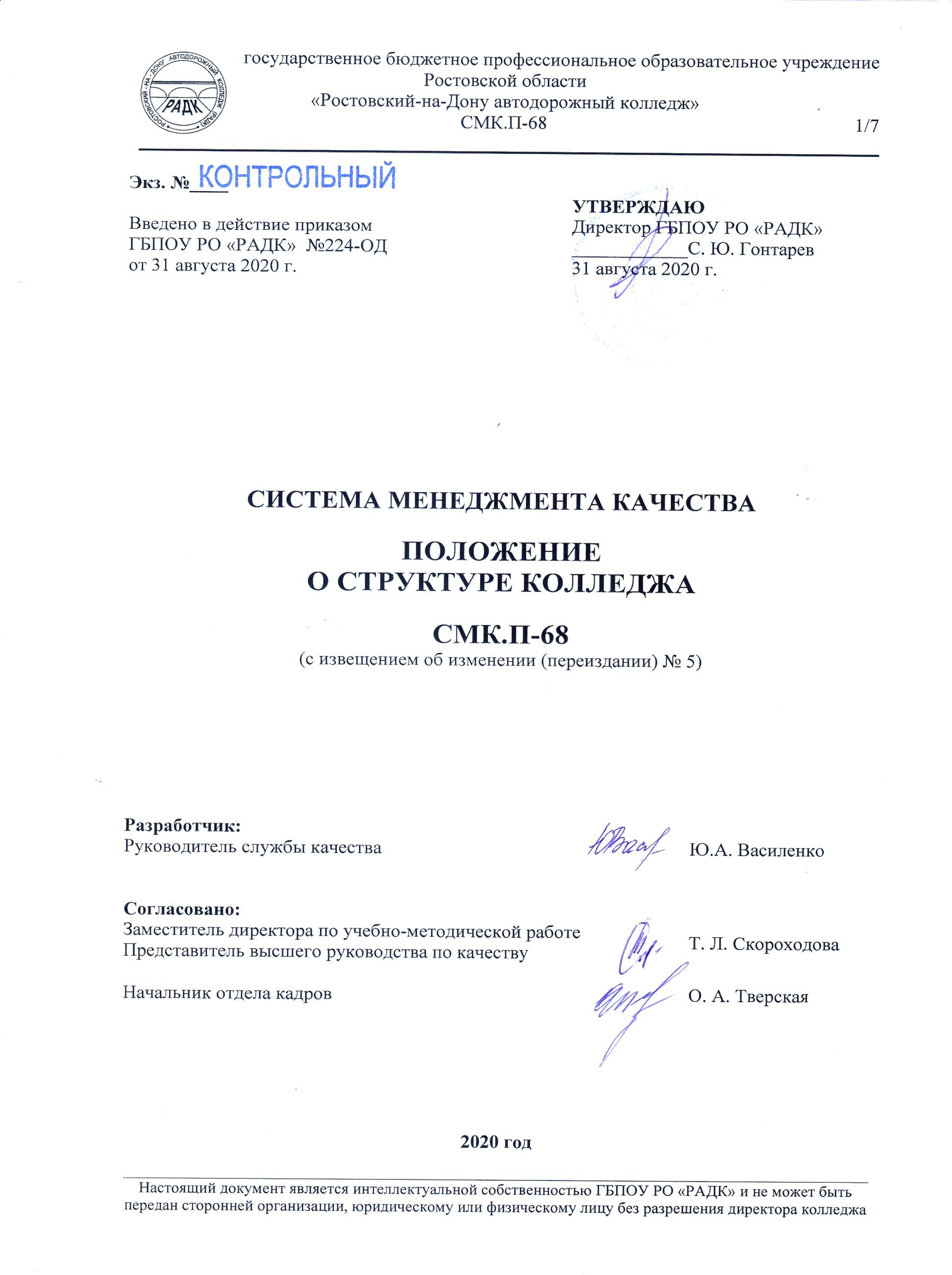 СИСТЕМА МЕНЕДЖМЕНТА КАЧЕСТВАПОЛОЖЕНИЕО СТРУКТУРЕ КОЛЛЕДЖАСМК.П-68(с извещением об изменении (переиздании) № 5)Разработчик:Согласовано:2020 годСОДЕРЖАНИЕ1. ОБЛАСТЬ ПРИМЕНЕНИЯ1.1. Настоящий документ определяет порядок управления (разработки, оформления, утверждения, внесения изменений, тиражирования и ознакомления) структурой государственного бюджетного профессионального образовательного учреждения Ростовской области «Ростовский-на-Дону автодорожный колледж».1.2. Положение разработано в соответствии с Конституцией Российской Федерации, Трудовым кодексом Российской Федерации, Федеральным законом РФ  от 29.12.2012 № 273 «Об образовании в Российской Федерации,  Порядком организации и осуществления образовательной деятельности по образовательным программам среднего профессионального образования, утв. приказом Минобрнауки России от 14.06.2013 №464, нормативными правовыми актами Министерства образования и науки Российской Федерации, Правительства Ростовской области, Уставом колледжа.1.3. Положение подлежит исполнению всеми заинтересованными сотрудниками колледжа.2. НОРМАТИВНЫЕ ССЫЛКИВ настоящем документе использованы ссылки: - Трудовой кодекс Российской Федерации;- Федеральный закон РФ от 29.12.2012 № 273  «Об образовании в Российской Федерации»;- Порядок организации и осуществления образовательной деятельности по образовательным программам среднего профессионального образования, утв. приказом Минобрнауки России от 14.06.2013 № 464;- нормативно-правовые акты Министерства образования и науки Российской Федерации, Правительства Ростовской области; -Устав колледжа; - ДП-01 «Система менеджмента качества. Управление документацией».3. ТЕРМИНЫ, ОПРЕДЕЛЕНИЯ, ОБОЗНАЧЕНИЯ И СОКРАЩЕНИЯ3.1. В настоящем документе использованы термины и определения, принятые в делопроизводстве Российской Федерации.3.2. Обозначения и сокращения:РФ – Российская Федерация.РО – Ростовская область.СМК – система менеджмента качества.ГБПОУ РО «РАДК», колледж – государственное бюджетное профессиональное образовательное учреждение Ростовской области «Ростовский-на-Дону автодорожный колледж».4. ОБЩИЕ ПОЛОЖЕНИЯ4.1. Структура, компетенция органов управления колледжем, порядок их формирования, сроки полномочий и порядок деятельности таких органов определяются Уставом колледжа в соответствии с законодательством.4.2. Согласно Уставу органами управления колледжем являются директор колледжа, а также: - Общее собрание (конференция) работников и обучающихся Колледжа;- Совет Колледжа – выборный представительный орган;- Педагогический Совет;- Попечительский Совет;- Совет профилактики;- Методический Совет;- Студенческий совет;- Совет родителей (законных представителей) несовершеннолетних обучающихся. 4.3. Структура создается с целью наглядного представления степени специализации или разделения труда, количества уровней и географического распределения иерархии учебного заведения.4.4. Тип структуры колледжа определяет директор. Тип структуры должен быть совместим с потребностями образовательного учреждения. 4.4.1. Типом структуры колледжа является функциональная структура. Функциональная структура - это тип, в котором виды деятельности группируются по общей функции. 4.4.2. Основной задачей данной структуры является достижение оперативных целей соответствующими функциональными подразделениями. 4.5. Структура колледжа разрабатывается на основании Устава колледжа.5. ПОРЯДОК УПРАВЛЕНИЯ СТРУКТУРОЙ КОЛЛЕДЖА5.1. Структура колледжа разрабатывается начальником отдела кадров на основании Устава по предложению министерства общего и профессионального образования Ростовской области.5.2. Структура оформляется в виде Структурной схемы управления (форма - приложение 1). Структурную схему управления подписывает начальник отдела кадров.5.3. Датой введения структуры колледжа в действие является дата ее утверждения директором.5.4. Начальник отдела кадров знакомит руководителей структурных подразделений с утвержденной структурой, при необходимости обеспечивает заинтересованные подразделения ее копиями.5.5. Структурная схема управления колледжем ежегодно (перед началом учебного года) актуализируется. Внесение изменений в структуру производится ее переизданием.5.6. Утвержденная Структурная схема управления колледжем является основанием для разработки штатного расписания образовательного учреждения, а также для актуализации документов СМК.5.7. На основании утвержденной Структурной схемы разрабатываются положения о структурных подразделениях и должностные инструкции персонала колледжа (согласно ДП-01 «Система менеджмента качества. Управление документацией»).6. ОТВЕТСТВЕННОСТЬ6.1. Ответственность за правильность разработки, своевременную актуализацию, а также за ознакомление заинтересованных подразделений с изменениями, внесенными в Структурную схему управления колледжем, несет начальник отдела кадров.Приложение 1Форма структурной схемы управления колледжемЛИСТ РЕГИСТРАЦИИ ИЗМЕНЕНИЙЛИСТ ОЗНАКОМЛЕНИЯУТВЕРЖДАЮВведено в действие приказомДиректор ГБПОУ РО «РАДК»ГБПОУ РО «РАДК»  №224-ОД____________С. Ю. Гонтаревот 31 августа 2020 г.31 августа 2020 г.Руководитель службы качества Ю.А. Василенко Заместитель директора по учебно-методической работе Т. Л. СкороходоваПредставитель высшего руководства по качествуТ. Л. СкороходоваНачальник отдела кадров О. А. Тверская Структурная схема управленияГБПОУ РО «РАДК»УТВЕРЖДАЮСтруктурная схема управленияГБПОУ РО «РАДК»Директор ГБПОУ РО «РАДК»  ________  _____________      подпись                    Ф.И.О.«____»______________20___г.№№ппКоличе-ство изменен-ныхлистовКоличе-ство заменен-ныхлистовКоличе-ство новыхлистовКоличество аннулирован-ных листовНомердокументаПодписьДатаутверждения извещения об измененииДатавведенияизмене-ния111нетнетИзвещение об изменении (переиздании) № 331.03.201631.03.2016227нетнетИзвещение об изменении (переиздании) № 421.01.201921.01.2019317нетнетИзвещение об изменении (переиздании) № 531.08.202031.08.2020№№п/пНаименование должностиФамилия И.О.ДатаПодпись